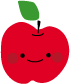 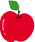 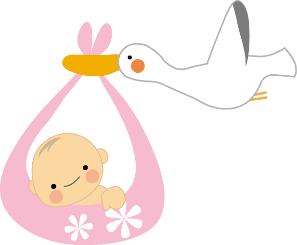 あおもり母乳の会　第19回学習会のお知らせ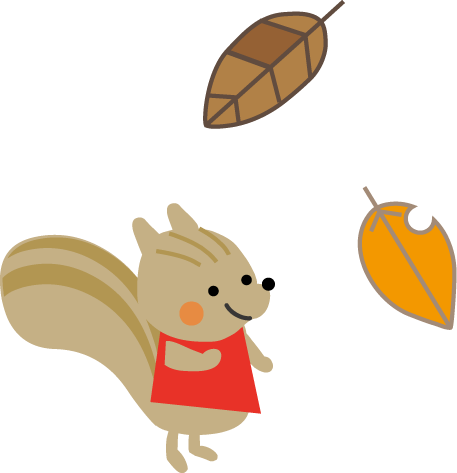 日時：平成27年10月10日(土)13時30分～16時場所：青森県立中央病院　3階　研修室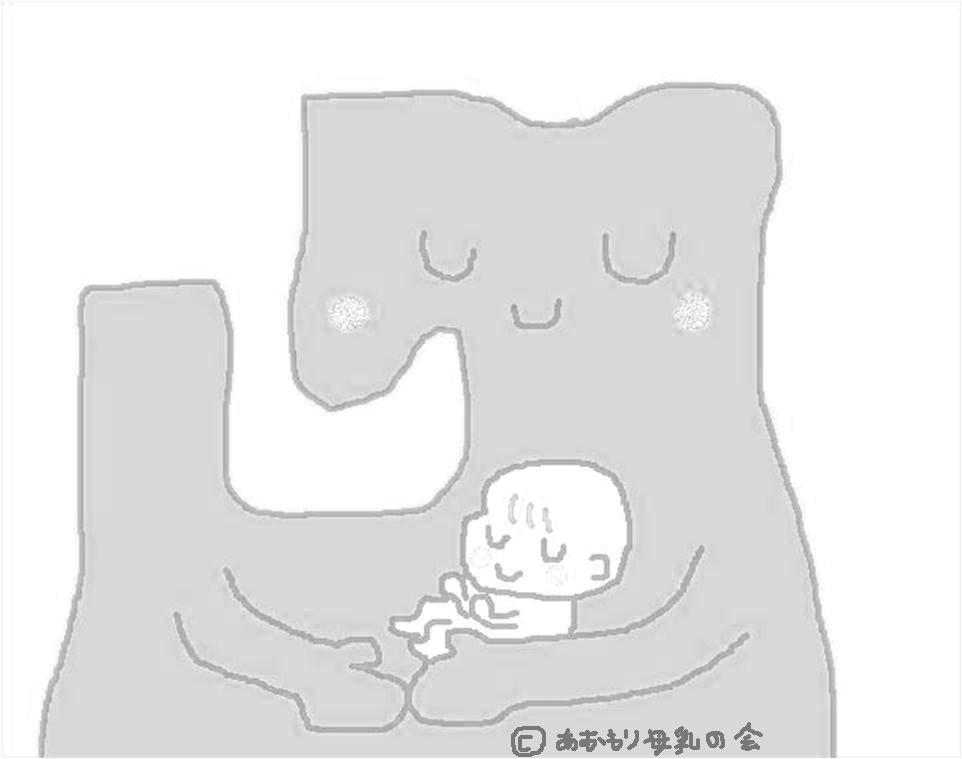 プログラム13：00　　受付開始13：30　　あいさつ13：30　　講演『基本に戻って母乳育児の10カ条！』　　　　　健生病院　産婦人科医師　齋藤美貴先生14：30　　「コミュニケーションスキル」について　　　　　健生病院　助産師　藤田千草　　　　　　グループワーク　ディスカッション15：40　　閉会参加費：あおもり母乳の会会員　500円　　非会員　1000円お申し込み先：国立病院機構弘前病院　母子医療センター　FAX　0172-35-5334※参加申し込み締め切り10月2日までにFAXにてお申し込みください。当日参加も歓迎いたします。✿学習会終了後、同会場にて１6時より「青森県周産期講演会」が開催されます。そちらにもご参加ください。<あおもり母乳の会　学習会　申込書>　※このまま切り取らずにFAXしてください。ご所属：　　　　　　　　　　　　　　　ご連絡先：TEL　　　　　　　　　　　　　　　　お名前　　　　　　　　　　　　どちらかに○会員・非会員会員・非会員会員・非会員会員・非会員会員・非会員会員・非会員会員・非会員会員・非会員